BÖLME  İŞLEMLERİ                                                    BÖLME  İŞLEMLERİHİKAYE UNSURLARI 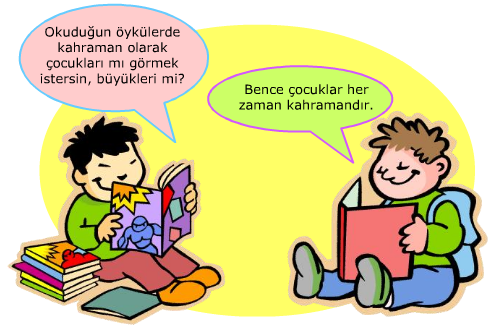 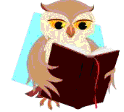 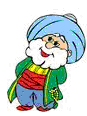 Bu metnin hikaye unsurlarını belirleyip yazınız.HİKAYE UNSURLARI HARİTASISevgili Çocuklar;  aşağıda verilenleri, hikaye haritasındaki yerleriyle eşleştiriniz.kontrolkontrolkontrol8228’in içinde  2  kaç  kere  var?8’in içinde  2  kaç  kere  var?8’in içinde  2  kaç  kere  var?8’in içinde  2  kaç  kere  var?8’in içinde  2  kaç  kere  var?8’in içinde  2  kaç  kere  var?8’in içinde  2  kaç  kere  var?8’in içinde  2  kaç  kere  var?8’in içinde  2  kaç  kere  var?8’in içinde  2  kaç  kere  var?8228=2+2+2+28=2+2+2+28=2+2+2+28=2+2+2+28=2+2+2+28=2+2+2+28=2+2+2+28=2+2+2+28=2+2+2+28=2+2+2+2_8428’in  içinde 2,  4 kere  var.8’in  içinde 2,  4 kere  var.8’in  içinde 2,  4 kere  var.8’in  içinde 2,  4 kere  var.8’in  içinde 2,  4 kere  var.8’in  içinde 2,  4 kere  var.8’in  içinde 2,  4 kere  var.8’in  içinde 2,  4 kere  var.8’in  içinde 2,  4 kere  var.8’in  içinde 2,  4 kere  var.0x42x4=82x4=82x4=82x4=82x4=82x4=82x4=82x4=82x4=82x4=88kontrolkontrolkontrol15331’in  içinde  3   yok.1’in  içinde  3   yok.1’in  içinde  3   yok.1’in  içinde  3   yok.1’in  içinde  3   yok.1’in  içinde  3   yok.1’in  içinde  3   yok.1’in  içinde  3   yok.1’in  içinde  3   yok.1’in  içinde  3   yok.153315’in  içinde  3  kaç  kere  var?15’in  içinde  3  kaç  kere  var?15’in  içinde  3  kaç  kere  var?15’in  içinde  3  kaç  kere  var?15’in  içinde  3  kaç  kere  var?15’in  içinde  3  kaç  kere  var?15’in  içinde  3  kaç  kere  var?15’in  içinde  3  kaç  kere  var?15’in  içinde  3  kaç  kere  var?15’in  içinde  3  kaç  kere  var?_155315=3+3+3+3+315=3+3+3+3+315=3+3+3+3+315=3+3+3+3+315=3+3+3+3+315=3+3+3+3+315=3+3+3+3+315=3+3+3+3+315=3+3+3+3+315=3+3+3+3+300x515’in  içinde 3,  5  kere  var.15’in  içinde 3,  5  kere  var.15’in  içinde 3,  5  kere  var.15’in  içinde 3,  5  kere  var.15’in  içinde 3,  5  kere  var.15’in  içinde 3,  5  kere  var.15’in  içinde 3,  5  kere  var.15’in  içinde 3,  5  kere  var.15’in  içinde 3,  5  kere  var.15’in  içinde 3,  5  kere  var.153x5=153x5=153x5=153x5=153x5=153x5=153x5=153x5=153x5=153x5=15kontrolkontrolkontrol2466……………………………………………………………………………………………………………………………………………………………………………………………………………………………………………………………………………………………………………………………………………………………………………………………………………………………………………………………………………………………………………………………………………………………………………………………………………………………………………………………………………………………………………………………………………………………………………………………………………………………………………………………………………………………………………………………………………………………………………………………………………………………………………………………………………………………………………………………………………………………………………………………………………………_…………………………………………………………………………………………………………………………………………………………………………………………………………………………………………………………………………………………………………………………………………………………………………………………………………………………………………………………………………………………………………………………………………………………………………………………………………x……………………………………………………………………………………………………………………………………………………………………………………………………………………………………………………………………………………………………………………………………………………………………………………………………………………………………………………………………………………………………………………………………………………………………………………………………………………………………………………………………………………………………………………………………………………………………………………………………………………………………………………………………………………………………………………………………………………………………………………………………………………………………………………………………………………………………………………………………………………………………………………………………………………kontrolkontrolkontrol3644……………………………………………………………………………………………………………………………………………………………………………………………………………………………………………………………………………………………………………………………………………………………………………………………………………………………………………………………………………………………………………………………………………………………………………………………………………………………………………………………………………………………………………………………………………………………………………………………………………………………………………………………………………………………………………………………………………………………………………………………………………………………………………………………………………………………………………………………………………………………………………………………………………………_…………………………………………………………………………………………………………………………………………………………………………………………………………………………………………………………………………………………………………………………………………………………………………………………………………………………………………………………………………………………………………………………………………………………………………………………………………x……………………………………………………………………………………………………………………………………………………………………………………………………………………………………………………………………………………………………………………………………………………………………………………………………………………………………………………………………………………………………………………………………………………………………………………………………………………………………………………………………………………………………………………………………………………………………………………………………………………………………………………………………………………………………………………………………………………………………………………………………………………………………………………………………………………………………………………………………………………………………………………………………………………kontrolkontrolkontrol6377……………………………………………………………………………………………………………………………………………………………………………………………………………………………………………………………………………………………………………………………………………………………………………………………………………………………………………………………………………………………………………………………………………………………………………………………………………………………………………………………………………………………………………………………………………………………………………………………………………………………………………………………………………………………………………………………………………………………………………………………………………………………………………………………………………………………………………………………………………………………………………………………………………………_…………………………………………………………………………………………………………………………………………………………………………………………………………………………………………………………………………………………………………………………………………………………………………………………………………………………………………………………………………………………………………………………………………………………………………………………………………x……………………………………………………………………………………………………………………………………………………………………………………………………………………………………………………………………………………………………………………………………………………………………………………………………………………………………………………………………………………………………………………………………………………………………………………………………………………………………………………………………………………………………………………………………………………………………………………………………………………………………………………………………………………………………………………………………………………………………………………………………………………………………………………………………………………………………………………………………………………………………………………………………………………kontrolkontrolkontrolbölünenbölünenbölünenbölünenbölenbölenbölen3662218_218bölümbölümbölümx216636_166000kalankalankalankontrolkontrolkontrolbölünenbölünenbölünenbölünenbölenbölenbölen62222_bölümbölümbölümx_kalankalankalankontrolkontrolkontrol…………………………………………………………………………48833_………………………………x_………………………kontrolkontrolkontrol…………………………………………………………………………69933_………………………………x_………………………kontrolkontrolkontrol…………………………………………………………………………51133_………………………………x_………………………kontrolkontrolkontrol…………………………………………………………………………84444_………………………………x_………………………kontrolkontrolkontrol…………………………………………………………………………72222_………………………………x_………………………kontrolkontrolkontrol…………………………………………………………………………92244_………………………………x_………………………